Taggar ”digitala nycklar” 2023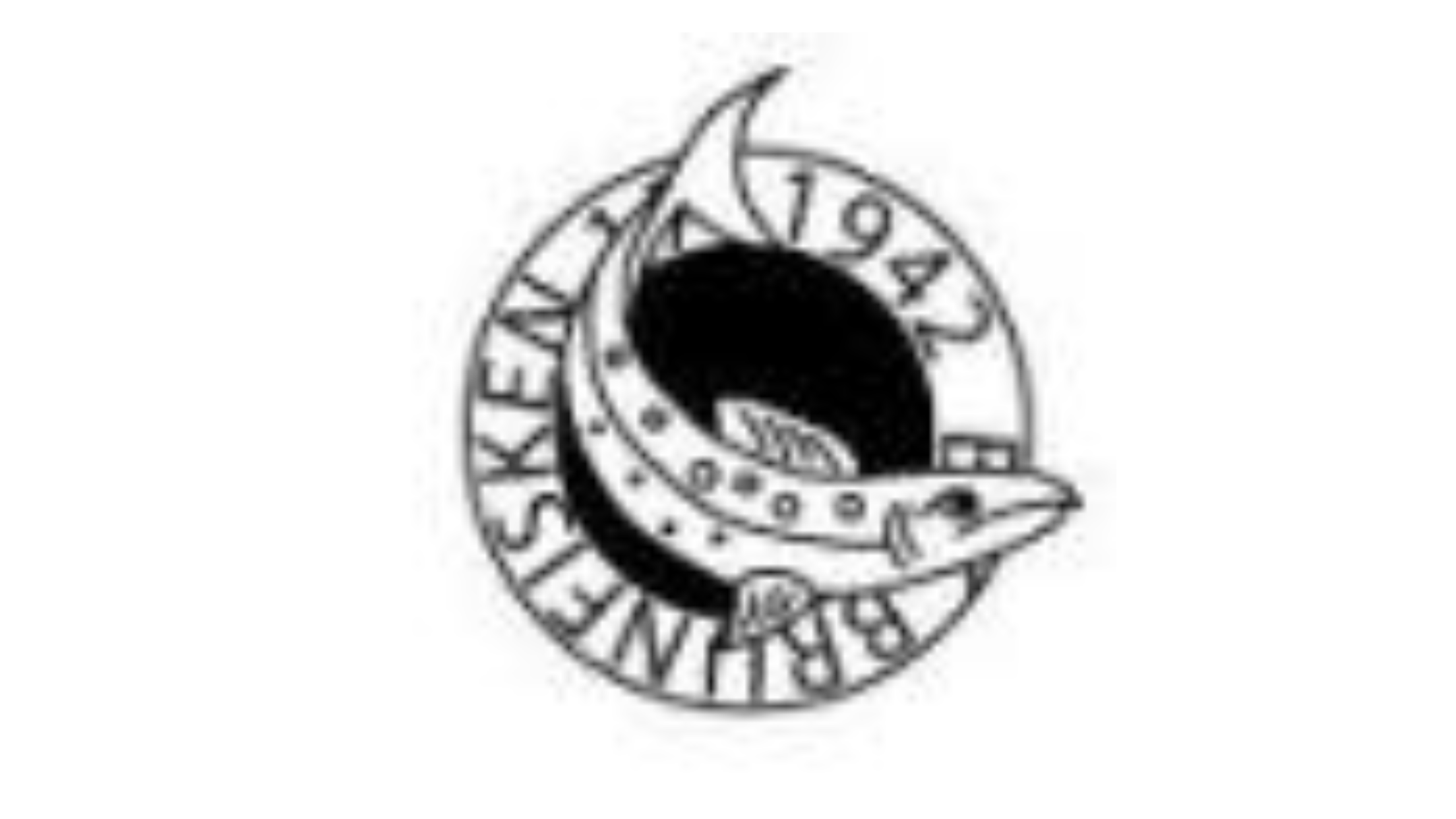 i brf brunfisken 17 Vid försäljning och överlämning av bostadsrätt så ingår det följande i bostadsrätten.4st Taggar till våra dörrar i fastigheten och även  tvättbokningen systemet.(4st är Max antal till varje lgh)Detta ansvarar bostadsrätts säljaren själv för att följande överlämnas till köparen och köparen själv för mottagandet.Vid förlust eller förstörelse av tagg till föreningens utrymmen kan man beställa en ny mot en kostnad av 1500kr/stJag är registrerad medlem i brf Brunfisken 17 och är medveten om regelverket och kostnaderna och önskar beställa ut följande.Antal ________stNamn. Lgh Nr.                                        Brf Brunfisken 17.      